Индивидуальный образовательный маршрут как средство развития детейс разными учебными возможностямиСОДЕРЖАНИЕВведениеОсновная частьИндивидуальный образовательный маршрут (теоретическая часть) Этапы индивидуального образовательного маршрутаТребование и цели индивидуального образовательного маршрутаИндивидуальный образовательный маршрут как форма индивидуального подхода к обучающимся Возможности индивидуального образовательного маршрутаВыяснение причин неуспеваемости учащихся класса и проведение диагностикПричины неуспеваемости учащихся и средства для их устраненияМетоды работы с учащимися, не имеющими общеучебных навыков ВВЕДЕНИЕ	Каждый человек - единственный и неповторимый в своей индивидуальности. Индивидуальность выражается в индивидуальных особенностях и различиях. Возникновение их связано с тем, что каждый человек проходит свой особый путь развития, приобретая на нём различные типологические особенности высшей нервной деятельности. К индивидуальным особенностям относятся своеобразие ощущений, восприятия, мышления памяти, воображения, особенности интересов, склонностей, способностей, темперамента, характера личности. Индивидуальными особенностями обусловлено формирование всех качеств.	Индивидуальный подход как важный принцип педагогики заключается в управлении развития человека, основанном на глубоком знании черт его личности и условий жизни. Педагогика индивидуального подхода имеет в виду не приспособление целей и основного содержания обучения к отдельному школьнику, а приспособление форм и методов педагогического воздействия к индивидуальным особенностям, с тем чтобы обеспечить запроектированный уровень развития личности. Индивидуальный подход создаёт наиболее благоприятные возможности для развития познавательных сил, активности, склонностей и дарований каждого ученика. В индивидуальном подходе особенно нуждаются «трудные» воспитанники, малоспособные школьники, а также дети с ярко выраженной задержкой развития.	Считается, что обучение не может быть успешным, если игнорируются индивидуальные особенности обучаемых, трудности, испытываемые каждым, различие в темпе и степени усвоения материала. Индивидуальный подход требует изучения сложного внутреннего мира обучаемых, анализа системы сложившихся отношений и тех многообразных условий, в котором происходит формирование личности. По своей сущности индивидуальное обучение есть ни что иное как самостоятельное выполнение одинаковых для всего класса заданий, однако, если ученик выполняет самостоятельное задание, данное учителем с учётом учебных возможностей.	Подобно тому как детей различают по своим физическим качествам, говорил Сухомлинский В. А., так неодинаковы силы, необходимые для умственного труда. Память, наблюдательность, воображение, мышление не только по их глубине, устойчивости, быстроте протекания, но и в качественном отношении имеют индивидуальную характеристику у каждого школьника. Особое внимание у В. А. Сухомлинского привлекли слабоуспевающие дети. Он чётко указывает на их главный недостаток - неразвитость умственных способностей, неустойчивость внимания и памяти, инертность мышления, бедность речи, отсутствует любознательность, неразвитость эмоциональной сферы. Индивидуальные потребности в усвоении и применении знаний связывают с обучаемостью, которая включает: умственную выносливость, работоспособность, быстроту или замедленность, усвоение учебного материала, гибкость мыслительных процессов. Особого внимания требуют индивидуальные особенности неуспевающих и недисциплинированных детей.	Эвристическая образовательная деятельность осуществляется каждым учеником в соответствии с его индивидуальными особенностями. Учитель становится перед сложной педагогической задачей одновременному обучению всех по-разному. Отсюда и проблема организации образования учеников по их собственным индивидуальным маршрутам. Организация обучения по индивидуальному маршруту требует особой методики и технологии.	Решать эту задачу в современной дидактике предлагается обычно двумя противоположными способами, каждый из которых тем не менее именуют индивидуальным подходом:дифференциация обучения, согласно которой каждому ученику предлагается подходить индивидуально, дифференцируя изучаемый им материал по степени сложности, направленности или другим параметрам.способ предлагает, что собственный путь образования выстраивается от каждого ученика применительно к каждой из изучаемых им образовательных областей; другими словами, каждому ученику предоставляется возможность создания собственной образовательной траектории освоения учебной дисциплины; опираясь на индивидуальные качества и способности ученика, предложить ему индивидуальный образовательный маршрут.	ИНДИВИДУАЛЬНЫЙ ОБРАЗОВАТЕЛЬНЫЙ МАРШРУТ - это персональный путь реализации личностного потенциала каждого ученика в образовании. Процесс выявления, реализации и развития данных способностей ученика происходит в ходе образовательного движения по индивидуальному маршруту. Если известны конкретные личностные способности учащихся в качестве ориентиров для ведения ими образовательной деятельности по предмету, то путь освоения этого предмета будет определяться суммой личностных способностей каждого ученика. Ученик сможет продвигаться по индивидуальному маршруту во всех образовательных областях, в том случае, если ему будут представлены возможности:определить индивидуальный смысл изучения учебной дисциплиныставить собственные цели в изучении конкретной темы или разделавыбирать оптимальные формы и темпы обученияприменять	те способы	учения, которые наиболее соответствуют его индивидуальным  особенностямрефлексивно осознавать полученные результатыосуществлять оценку и корректировку своей деятельности	Возможность индивидуального маршрута образования ученика предполагает, что ученик при  изучении темы может, например, выбрать один из следующих подходов:образное или логическое познаниеуглубленное изучениеознакомительное, выборочное или расширенное усвоение темы	ОБРАЗОВАТЕЛЬНЫЕ МАРШРУТЫ учеников отличаются не только по объёму, но и по содержанию. Данное отличие обусловлено индивидуальными способностями и соответственно их видами деятельности, применяемыми учащимися при изучении одного и того же образовательного объекта.Учитель может и должен предлагать ученикам для усвоения различные виды деятельности. Внешне выраженный образовательный маршрут ученика отражает его внутренние образовательные изменения или приращения. Образовательный маршрут основывается на реализации индивидуальных способностей, возможностей и интересов учащегося. Рассмотрим этапы организуемого учителем образовательного индивидуального маршрута в конкретной образовательной области, разделе или теме:диагностика учителем уровня развития и степени выраженности личностных качеств учеников, необходимых для осуществления тех видов деятельности, которые свойственны данной образовательной области или её части; фиксируются начальные объём и содержание предметного образования учеников; учитель устанавливает и классифицирует мотивы деятельности учеников по отношению к образовательной области, предпочитаемые детьми виды деятельности, формы и методы занятий,фиксирование каждым учеником, а затем и учителем фундаментальных образовательных объектов в образовательной области с целью обозначения предмета дальнейшего познания; фундаментальные образовательные объекты разделяются на общие для всех и индивидуальные для каждого ученика образовательные стандарты — те, которые определены им как субъективно-значимые.выстраивание системы личного отношения ученика с предстоящей к освоению образовательной областью или темой; образовательная область предстаёт перед учеником в виде системы образовательных объектов, проблем, вопросов, детских «точек удивления»; каждый ученик вырабатывает личностное отношение к образовательной области, устанавливает что они для него значат, какую роль могут играть в его жизни; на данном этапе происходит конструирование учеником индивидуального образа познаваемой области, каждый ученик выстраивает свой первичный образ всей образовательной области — рисует картину природы, формирует предмет изучения физики, последующая работа ученика с индивидуальным образом сводится к достраиванию его до целостного вида.программирование каждым учеником индивидуальной образовательной деятельности по отношению к общим фундаментальным образовательным объектам; ученик с помощью учителя выступает в роли организатора своего образования.деятельность по одновременной реализации индивидуальных образовательных маршрутов.демонстрация личных образовательных маршрутов учеников и коллективное их обсуждение; каждый ученик осваивает один и тот же образовательный объект субъективной точки зрения и в соответствии со своим индивидуальным образовательным маршрутом.Рефлексивно-оценочный: выявляются индивидуальные и общеобразовательные продукты деятельности (в виде схем, концептов, материальных объектов), фиксируются и классифицируются применяемые виды и способы деятельности; полученный результат составляется с целями индивидуальных и общих коллективных программ занятий; на основе рефлексивного осмысления индивидуальной и коллективной деятельности, при помощи средств контроля происходит оценка и самооценка деятельности каждого ученика и всех вместе включая учителя.Образовательные результаты конкретного ученика во многом зависят от структуры и содержания учебного маршрута, с помощью которого организуется обучение. Обеспечение образовательного движения ученика предполагает наличие особенным образом сконструированных образовательных маршрутов разных уровней.ОБРАЗОВАТЕЛЬНЫЙ МАРШРУТ каждого уровня должен отвечать специфическим   требованиям:а) допускать возможность и необходимость существования маршрутов других уровней. б) учитывать разброс целей образовательных субъектов другого уровня.в) предполагать вариативность достижения обозначаемых в маршруте целей и постановку других целей.г) обеспечивать соответствующий баланс заданности и выбора в каждом из структурных компонентов маршрута.Элементы индивидуального общеобразовательного маршрута:смысл изучаемого курса, т.е. того, зачем и для чего нужен данный курс каждому.цель - значит предсказать предполагаемый результатобраз ученика (по Поташнику).Технологическая карта - одно из средств обучения, которое дополняют другие средства:Индивидуальный образовательный маршрут учащегося, который включён в общую программу занятий по предметам в качестве отдельных компонентов.Индивидуальные качественные характеристики образовательного результата  учащегося.В силу особенностей учебной деятельности запущенных школьников нужны учебные ситуации с элементами новизны, занимательности, опора на жизненный опыт детей, а также щадящая учебная нагрузка. Л.С. Славина, изучая учащихся с низкими учебными возможностями, обнаружила самые различные причины, порождающие неуспеваемость. Это:Отсутствие нужных общественных мотивов учения.Интеллектуальная пассивность.Неправильные навыки и способы учебной работы.Неправильное отношение к труду.На уроке дети с пониженной способностью к обучению должны получать задания, которые гарантировали бы им успех в работе. Для этого учителю следует выявить наиболее сильную сторону в умственных способностях ученика и, опираясь на неё, предлагать соответствующее задание. Успех в выполнении даже одного дела укрепляет веру ребёнка в свои силы. В результате к очередному заданию он приступает уже с «предчувствием успеха». Неуспеваемость ученика приравнивается к его неспособности. И всё же речь идёт не о прирождённой «неспособности», а о неумении найти правильный подход именно к этому ученику. Индивидуальные особенности учащихся (склонности и интересы, задатки и уровень их развития, способность к обучению и т.п.) можно учесть и использовать для индивидуального подхода к учащимся.Изобразим метод обучения схематически: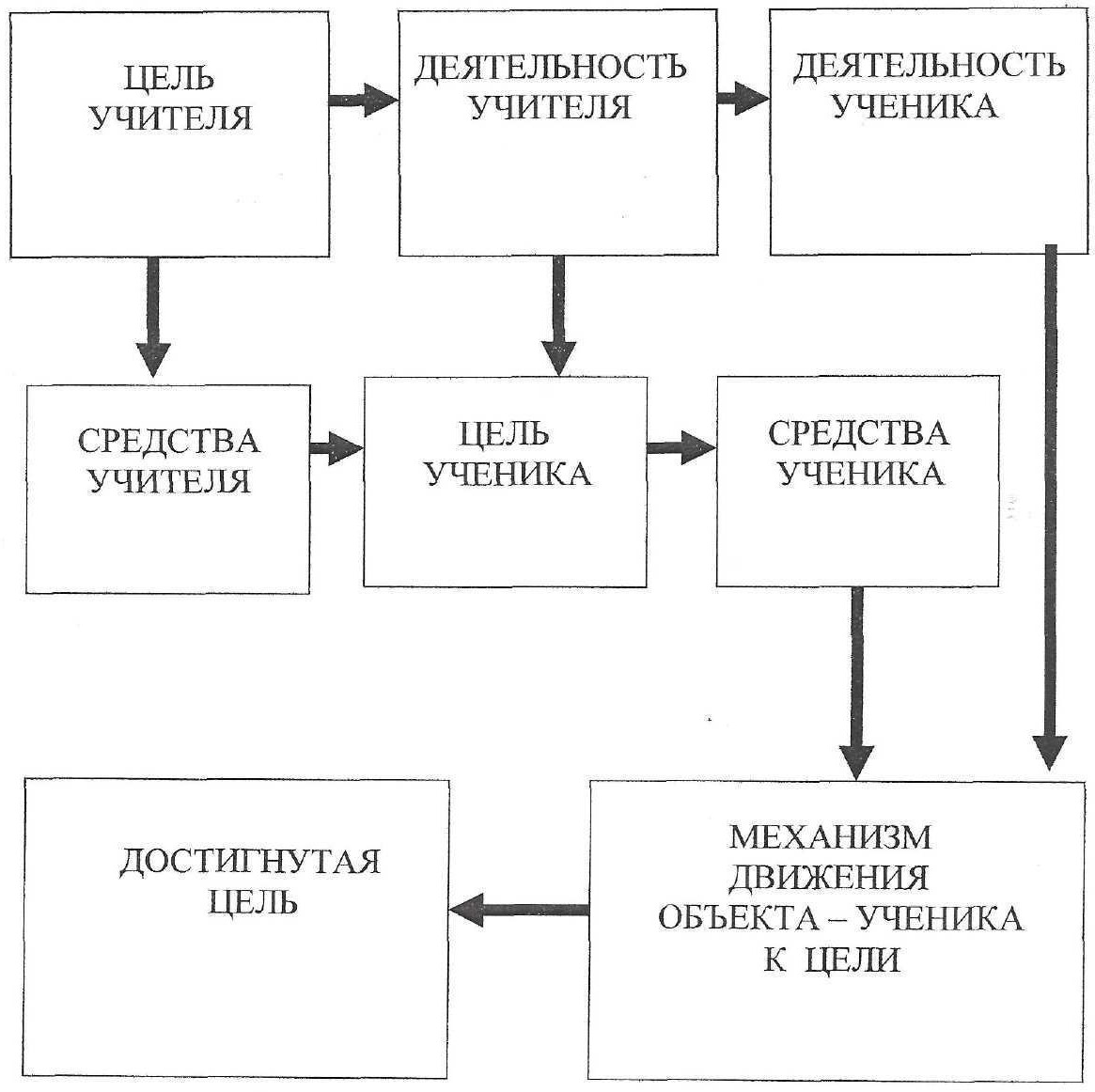 Но достаточно ли знать цели, чтобы построить метод? Нет! Ибо, не зная свойств объекта, на который будет оказано воздействие, невозможно выбрать маршрут! Можно ли произвести плавку металла, не зная свойств металла. Вот потому важно знать свойства объекта, изменить которое обучение и призвано. Этим объектом является ученик, а его свойства проявляются в том, как он усваивает изучаемое содержание, как он относится к учению и как он изменяется под влиянием усваиваемого содержания. Учитель, сообщив ученику о способе деятельности и показав его при необходимости, обеспечивает затем практическое воспроизведение учеником этого способа в целях его совершенного усвоения. Затем учитель организует репродуцирующую деятельность учащихся (упражнение, пересказ, изложение, практическая деятельность и др.). Однако ученику не удаётся усвоить материал, если он не окажется в ситуации, где эти свойства надо проявить на доступном ему уровне, если он в процессе выполнения ряда допустимых заданий, требующих проявления этих свойств, не начнёт их приобретать.Хорошо организованный индивидуальный материал с отдельными учащимися может рассматриваться как обучение с элементами программирования, так как при этом программируется весь путь познавательной деятельности учащихся, когда на каждом шагу обучения обучающий располагает средствами постоянного контроля за знаниями и развитием учащегося. Цель создания индивидуального образовательного маршрута - уберечь учеников от возможных пробелов в знаниях, «выровнять» их подготовку, возбудить интерес к учению.Разработав индивидуальный образовательный маршрут учитель будет:иметь чёткое представление о том, с какой целью, на каких уроках и как конкретно он будет использовать его.изучать и знать общую готовность детей к учебной деятельности, восприятию конкретного учебного материала.предвидеть затруднения, которые могут возникнуть у детей при усвоении нового материала и выполнении дифференцированных заданий.использовать в системе уроков индивидуальные и групповые задания.постоянно анализировать эффективность индивидуального и дифференцированного обучения.иметь чёткое представление о том, как будет продолжена работа на следующих уроках.использовать дифференцированное обучение не эпизодически, а в системе практиковать его на  всём протяжении обучения.Индивидуальный образовательный маршрут необходим, прежде всего детям с низкими учебными возможностями. Учитель, внимательно прислушиваясь к поведению учеников, обязательно протестирует их, чтобы определить уровень учебных возможностей, выбрать способ работы с каждым. Необходим и совет родителей. Выделены несколько групп причин, затрудняющих обучение. Есть дети, страдающие инфантилизмом, есть с недостаточным уровнем сформированности двигательных умений, что также затрудняет им процесс учения, а у некоторых учеников недостаточно развиты пространственные представления или нарушена память. Я думаю, что именно для таких детей целесообразно составить индивидуальный образовательный маршрут, где должно быть присмотрено всё - от наглядности и использования «опор» до специальных приёмов тренировки памяти.Индивидуальный образовательный маршрут включает в себя дифференциацию обучения. Она осуществляется на уроке путём изменения содержания, регулирования трудности и длительности выполнения отдельных заданий, а также за счёт применения специальных средств в методической поддержке учеников в соответствии с их возможностями и подготовленностью к обучению.При обучении с использованием индивидуального образовательного маршрута выделяются общедидактические факторы:Цель обученияУровень обучения, который необходимо достигнуть.Объём требований и содержания, которые необходимо реализовать.Сложность учебного материала.Уровень подготовленности учеников.Их активность и интерес.Возраст.Работоспособность детей.Сформированность учебных навыков.Учебная тренированность и выносливость.Время обучения.Условия обучения.Взаимоотношение между учителем и детьми, которые сложились в процессе учебного труда.Количество учеников в классе.Уровень подготовленности самого учителя.Учение должно быть трудным, но посильным. Умение определить нужный уровень посильности  учебного материала для учеников данного класса дидакт М. Н. Скаткин считает большим искусством. Однако, большое искусство - это то, чем владеют далеко не все. А учить детей на нужном уровне трудности должен каждый педагог.Ключ к пониманию этих проблем лежит в анализе психологических особенностей умственной работы детей и подростков. Отчего зависит трудность учебной работы школьника? С одной стороны, от особенностей учебного материала, с другой от возможностей самого школьника, от индивидуальных и возрастных особенностей его памяти, внимания, мышления. Учитель, взрослый человек, нередко уже не помнит какие трудности он испытывал, сидя за партой. Иногда он бессознательно мерит детей своей маркой, ожидает, что они смогут понять или сделать так, как может понять и сделать он сам, и снижает оценку тем, кто не оправдывает его ожиданий. Это непонимание, неумение учитывать возрастные возможности школьника - источник множества горьких недоразумений. Чем лучше мы будем знать, чем больше будем учитывать особенности мышления школьников как те, которые могут быть добрыми союзниками учителя, но иногда так и остаются неиспользованными, так и те, которые оказывают тормозящее воздействие на учебную работу — тем эффективнее будем мы содействовать интеллектуальному развитию детей. Знание этих особенностей поможет нам в составлении индивидуального образовательного маршрута. Если в мышлении школьников могут проявляться такие свойства как инертность, негибкость, стремление к стереотипным шаблонным действиям, значит, надо формировать у них способность к переключению с одного вида деятельности на другой, к перестройке действий, к варьированию способов работы. Знание психологической природы трудностей умственной работы позволяет нам более чётко и полно составить индивидуальный образовательный маршрут для школьников, имеющих низкий уровень учебных возможностей. Я думаю, что воспитание должно учитывать индивидуальные особенности детей и опираться на них. Индивидуальный подход заключается в управлении развитием ребёнка, основанном на глубоком знании черт его личности и условий жизни. Использование индивидуального образовательного маршрута в педагогической деятельности создаёт наиболее благоприятные возможности для развития познавательных сил, активности, склонностей и дарований каждого ученика.Индивидуальный образовательный маршрут - это одна из форм индивидуального подхода, а в нём особенно нуждаются «трудные» дети, малоспособные школьники, а также дети с задержкой развития.Индивидуальный подход хорошо сочетается с идеями гуманизации воспитания. Составляя индивидуальный образовательный маршрут, мы можем использовать разветвлённые программы, оформленные в виде карточек. На каждой из них помещён материал одного шага. Информация и операционное задание в виде вопроса, на который сформировано три ответа (правильный, неполный и неточный), находится на лицевой стороне карточки. По каждому ответу имеются разветвления (обратная связь). К неполным и неточным ответам даются дополнительные разъяснения, а к правильному ответу - подтверждение этого и дополнительная информация, по данному вопросу. Всё это помещается на обратной стороне карточки. Номера правильных ответов в разных карточках разные. Дополнительная информация по данному вопросу может иметь несколько степеней трудностей. Дополнительная информация в карточке может быть приведена полностью или указывается источник, где её нужно прочитать (всем соответствующие пособия). Эта информация может помещаться на дополнительной карточке, следующей сразу же за основной. Образуется дополнительный шаг программы, включающий в себя все его элементы. Если ученик слабо усвоил объяснения учителя или сам не разобрался в материале и поэтому выбрал ошибочный ответ на вопрос, то в материалах обратной связи он получает дополнительные разъяснения и указания ещё раз прочитать информацию и вновь выбрать правильный ответ. Иногда требуется устная консультация учителя. На всё это расходуется определённое время.Хотя урочные занятия проводятся коллективно, учебно-познавательная деятельность и усвоение знаний учащимися несут на себе отпечаток индивидуальных особенностей их мышления, памяти, сообразительности, способностей, а также мотивов и установок учения.Встаёт вопрос об учёте этих особенностей и организации индивидуальной работы с учащимися в процессе составлений и применений индивидуальных образовательных маршрутов.Индивидуальный подход к учащимся осуществляется более успешно, если на уроках широко практикуется самостоятельная учебная работа. Самостоятельное выполнение заданий позволяет учителю видеть те трудности, с которыми сталкиваются отдельные ученики и своевременно оказывать им необходимую помощь в учебной работе.Важным элементом индивидуальной работы является самостоятельный подход к более слабым по успеваемости учащимся. Если слабый ученик проявляет леность и недостаточную усидчивость в учении, учитель обязан тактично усилить контроль за его работой. Ученик с недостаточным развитием и проблемами в знаниях нуждается не столько в контроле, сколько в оказании действенной индивидуальной помощи в учёбе со стороны учителя.Индивидуальная работа с учащимися на уроке осуществляется в процессе проверки и оценки знаний. Она выражается прежде всего в том, что слабоуспевающие школьники подвергаются более частой проверке усвоения изучаемого материала. Это делается с целью побуждения их к регулярным занятиям и повышение упорства в учебной работе. Для менее успевающих школьников ставятся вопросы попроще, а учитель чаще прибегает к наводящим и уточняющим вопросам. Не меньшее значение имеет индивидуальная работа по формированию здоровых мотивов учения у тех учащихся, которые не проявляют старания в овладении знаниями или же игнорируют их вовсе. Нередко учителя обращают внимание только на усвоение учащимися научных фактов и вытекающих из них теоретических выводов и не всегда учат школьников приёмам произвольного внимания, а также способам мыслительной деятельности, приёмам рационального-запоминания, не заботятся о побуждении в процессе овладения изучаемым материалом.Индивидуальный образовательный маршрут создаёт наиболее благоприятные возможности для развития познавательных сил, активности, склонностей и дарований каждого ученика:учебный материал разделяется на отдельные порции (дозы).учебный процесс состоит из последовательных шагов, содержащих порцию знаний и мыслительных действий по их усвоению.каждый шаг завершается контролем (вопросом, задание и т. д.).при правильном выполнении контрольных заданий учащийся получает новую порцию материала и выполняет следующий шаг обучения.при неправильном ответе учащийся получает помощь и дополнительные разъяснения.каждый учащийся работает самостоятельно и овладевает учебным материалом в посильном для него темпе.результаты выполнения всех контрольных заданий фиксируются, они становятся известными как самим учащимся, так и педагогу.учитель выступает организатором обучения и помощником (консультантом) при затруднениях, осуществляет индивидуальный подход.в учебном процессе широкое применение находят специфические средства программированного обучения (программированные учебные пособия, контролирующие устройства, обучающие машины).У каждого учителя есть принципы, помогающие в повседневной педагогической повседневной работе:Прими всё то, что есть в ребёнке.Сопроводи его позитивную самореализацию.Старайся ничему не учить ребёнка напрямую. Всегда учись сам.Ищи истину вместе с ними.Искренне восхищайся всем красивым.Ничего не делай просто так.Осознанно наблюдай за ребёнком.НЕУСПЕВАЕМОСТЬ ОБУЧАЮЩИХСЯВ итоге оценивания учащихся возникает проблема неуспеваемости или неудач в учёбе отдельных учеников. Под неуспеваемостью понимается ситуация, в которой поведение и результаты обучения не соответствуют воспитательным и дидактическим требованиям школы. Неуспеваемость выражается в том, что ученик имеет слабые навыки чтения, счёта, слабо владеет интеллектуальными умениями анализа, обобщения и др. Систематическая неуспеваемость ведёт к педагогической запущенности, под которой понимается комплекс негативных качеств личности противоречащих требованиям школы, общества. Это явление крайне нежелательное и опасное с моральных, социальных и экономических позиций. Педагогически запущенные дети пополняют группы риска, часто бросают школу.Исследования установили 3 группы причин школьных неудач:Социально - экономические: материально-необеспеченные семьи, общая неблагополучная обстановка в семье, алкоголизм, педагогическая безграмотность родителей. Но главное - недостатки семейной жизни.Причины биопсихического характера — это наследственные особенности, способности, черты характера. Следует помнить, что задатки наследственности - от родителей, а способности, увлечения, характер развития при жизни на основе задатков. Наука доказала, что у всех, рождённых здоровыми младенцев примерно одинаковые возможности развития, которые зависят от социальной семейной среды и от воспитания.Педагогические причины: педагогическая запущенность чаще всего является результатом ошибок, низкого уровня работы школы. Обучение, работа учителя – решающий фактор в развитии школьника. Грубые ошибки педагога ведут к психогениям, дидактогениям - психической травме, полученной в процессе обучения и требующей иногда специального психотерапевтического вмешательства. Дидактогении - грубый брак в работе учителя.Исследования показывают и более конкретные причины неудач в учёбе - жёсткая, унифицированная система обучения, содержание образования одинаковое для всех, не удовлетворяются потребности детей.единообразие, стереотипность в методиках и формах обучения, недооценка эмоций в обучении.неумение ставить цели обучения и отсутствие эффективности контроля за результатом— пренебрежение развитием учеников, натаскивание, ориентация на зубрёжку.ВЫВОД: дидактическая, психологическая, методическая некомпетентность учителя ведёт к   неудачам в учёбе.Для устранения дидактических причин неуспеваемости есть такие средств:Педагогическая профилактика - поиски оптимальных педагогических систем, в том числе применение активных методов и форм обучения новых педагогических технологий, проблемного и программированного обучения, компьютеризация.Педагогическая диагностика - систематический контроль и оценка результатов обучения, своевременное выявление пробелов. Для этого имеем беседы учителя с учеником, с родителями, наблюдение за трудным учеником с фиксацией данных в дневнике учителя, проведение тестов, анализ результатов обобщения их в виде таблиц по видам допущенных ошибок. Ю. Бабанский предложил педагогический консилиум - совет учителей по анализу и решению дидактических проблем отстающих учеников.Педагогическая терапия — меры по устранению отставания в учёбе. В отечественных школах это дополнительные занятия. На западе - группы выравнивания. Преимущество последних в том. что занятия в них проводятся по результатам серьёзной диагностики, с подбором групповых индивидуальных средств обучения. Их ведут специализированные учителя, а посещение занятий обязательно.Воспитательное воздействие: поскольку неудачи в учёбе связаны чаще всего с плохим воспитанием, то с неуспевающими учениками должна вестись индивидуальная, планируемая воспитательная работа, которая включает и работу в семье школьника. Конечно, неуспеваемость - это комплексная проблема, имеющая дидактические, методические, психологические, медицинские и социально - педагогические аспекты. Комплексным должно быть и её решение.ПРИЧИНЫ НЕУСПЕВАЕМОСТИ: интеллектуальная пассивность, неправильные навыки и способы учебной работы, неуверенность в своих силах, не найден индивидуальный подход каждому конкретному ученику, нужно учесть склонности и интересы, задатки и уровень их развития, способность к обучению. Часть детей страдает инфантилизмом, у некоторых недостаточно сформированы двигательные умения, у групп детей слабо развиты пространственные представления и нарушена память.МЕТОДЫ РАБОТЫ С УЧАЩИМИСЯ, НЕ ИМЕЮЩИМИ ОБЩЕУЧЕБНЫХ НАВЫКОВ:переход от простого к сложномупоощрение успехаДля улучшения работы с учащимися, не имеющими общеучебных навыков:Выявить уровень навыков и возможностей учащихся.Создать в классе моральную обстановку, способствующую раскрытию положительных черт учащихся с низкими учебными возможностями.Разработать индивидуальную программу для таких учащихся, используя при обучении:а) инструкции, карты и работу по образцу.б) индивидуальный тренинг, индивидуальную обработку операций на практике, индивидуальный подбор перечня работыв) консультации сильных учащихсяг) систематический контроль домашнего задания д) оценка знаний и умений с учётом возможностейе) использование поощрений для исключения неуверенности учащегося в себе и исключения страха   перед «2».Для учащихся можно предложить курс «Учись учиться», как адаптационно - развивающий, направленный не только на формирование общеучебных умений, но и на развитие познавательных процессов, таких как: мышление, память, внимание, речь. Причём познавательные процессы лежат в основе формирования учебных умений. Основной задачей курса «Учись учиться» является развитие интеллектуальной сферы учащихся и формирование у них общеучебных умений и навыков. Таким образом мы помогаем им адаптироваться к новому, более сложному процессу обучения и даём возможность качественно повысить уровень знаний. Структура программы курса «Учись учиться» состоит из пяти блоков.Развитие познавательных процессов, развитие внимания и его свойства; развитие произвольной памяти - мышления и основных мыслительных операций; развитие речи.Развитие и формирование общеучебных умений: умение слушать, запоминать и выделять главное, планировать и составлять схемы, работать с литературой, писать рефераты, конспекты, умение говорить, выступать перед аудиторией, умение рецензировать.Формирование общенаучных умений: умение решать задачи, наблюдать, проводить опыты.Формировать положительные учебные мотивации, что реализуется на всех учебных занятиях.Контрольно-диагностический, который включает предварительный, текущий итог, контроль.Вместе с тем владение общеучебными умениями и высокий уровень развития познавательного процесса ещё не гарантирует улучшения качества знаний. Эти умения «срабатывают лишь тогда, когда есть желание их применять, то есть желание учиться. Поэтому второй задачей работы является формирование у учащихся положительной учебной мотивации. Обе эти задачи реализуются во взаимосвязи на специальных занятиях. Каждое такое занятие направлено на развитие одного познавательного процесса. Занятие начинается с разминки, цель которой настроить класс в целом и каждого учащегося в отдельности на позитивную работу, сконцентрировать их внимание и развить гибкость мышления. Дальше идёт ряд коррекционно-развивающих упражнений, которые направлены на реализацию основной цели.В структуре программы курса контроль выполняет не только диагностическую функцию, но и является стимулом для саморазвития учащихся. Их постоянное знакомство с результатами своего развития способствует осознанию ответственности за успехи и неудачи в учебной деятельности. Для развития учебных умений учащихся разработаны рекомендации, состоящие из шести памяток. Каждая памятка даёт алгоритм действия: при подготовке к выступлению; как лучше запомнить; как составить развёрнутый план; как нужно конспектировать; как рецензировать ответы; правила дискуссии; характеристика и оценка исторического деятеля. Данные рекомендации дают конкретные алгоритмы работы и способы развития общеучебных умений.РЕКОМЕНДАЦИИ ДЛЯ РАЗВИТИЯ УЧЕБНЫХ УМЕНИЙ УЧАЩИХСЯ:Памятки № 1 - 6 в приложении.ВЫЯСНЕНИЕ ПРИЧИН НЕУСПЕВАЕМОСТИ И ОКАЗАНИЕ ПОМОЩИ ОТСТАЮЩИМ:Определить причину неуспеваемости классный руководитель может в первую очередь через учителя-предметника. Учитель может быстрее установить пробелы в знаниях, недостатки, связанные с неумением самостоятельно работать над учебным материалом, так как постоянно проверяет знания учащихся, наблюдает за ним в процессе урока, изучает их домашние и контрольные работы.В свою очередь, классный руководитель, хорошо зная индивидуальные особенности своих воспитанников, условия их домашней работы, помогает учителю-предметнику вскрыть причины неуспеваемости.Совместная работа учителя и классного руководителя строится по двум направлениям:работа, направленная на предупреждение отставания и преодоление неуспеваемости школьников.работа по повышению успеваемости.Для предупреждения отставания классный руководитель проводит беседы о том, как учились и работали великие люди науки и т. д. В классе организовываются выставки хорошо выполненных заданий, тетрадей, чертежей, рисунков и т. д. Наиболее общими причинами неуспеваемости является:низкий уровень преподавания у отдельных учителей.пробелы в знаниях учащихся по программе прошлых лет.неумение учащихся самостоятельно систематически работать.отсутствие чувства ответственности за свою учебную работу.неблагоприятные домашние условия.болезнь.Центральной фигурой в борьбе за качество знаний и высокой успеваемости является учитель-предметник. Он должен:проводить уроки на высоком научно-теоретическом уровне.давать учащимся полноценные знаниявоспитывать их в процессе преподаваниявыработать у них навыки и привычки самостоятельной работы.развивать мыслительную активностьвозбуждать любовь и жажду к знаниям.проводить интересную и содержательную внеклассную работу по своему предмету.оказывать внимание каждому ученику.ВЫСОКИЙ УРОВЕНЬ ПРЕПОДАВАНИЯ УЧИТЕЛЯ ЗАВИСИТ:от повышения его деловой квалификацииот работы школьного методического объединения.от оборудования школы.от помощи учителю со стороны директора и завучей.Одной из причин неуспеваемости является неумение школьников самостоятельно и систематически работать над учебным материалом, учителю надо научить школьников работать над рефератом, докладом, самостоятельно проводить наблюдения, опыты. Учить делать выписки из книг, составлять план, конспект, тезисы прочитанного. Классный руководитель помогает учителю-предметнику тем, что проводит с детьми этические беседы, диспуты, показывает им образцы труда взрослых. ЗАЧЕМ? Чтобы у учащихся формировалось убеждение в необходимости настойчиво учиться, уметь самостоятельно работать. Если классный руководитель и учитель действуют совместно, целеустремлённо и настойчиво, постоянно следят за выполнением домашнего задания, то учащиеся быстро убеждаются, что уклоняться от выполнения уроков бесполезно, и привыкают работать систематически.ЗАДАЧИ КЛАССНОГО РУКОВОДИТЕЛЯ:совместно с учителем расширять кругозор учащихсяуглублять их знания по учебным предметамспособствовать повышению их успеваемостиЭта работа с учащимися нужна потому, что нередко в 1-9 классах учащиеся усваивают учебный материал только благодаря хорошей памяти, а достаточно глубоко его не продумывают. В 10-11 классах, когда объём учебного материала расширяется и трудности увеличиваются, хорошей памяти становится недостаточно, и учащиеся начинают снижать успеваемость.Активизация познавательной деятельности учащихся эффективна при условии умелого сочетания коллективных форм учебной работы с индивидуальным подходом к учащимся в процессе обучения, все учтённые мной особенности ребёнка не могут не сказываться на отношении учащихся к изучению физики, на способности успешно проводить физический эксперимент или решать задачи, на быстроте и прочности запоминания, умения логически рассуждать.ОБРАЗЕЦИНДИВИДУАЛЬНЫЙ ОБРАЗОВАТЕЛЬНЫЙ МАРШРУТОБУЧАЮЩЕГОСЯ С РИСКАМИ УЧЕБНОЙ НЕУСПЕШНОСТИФИО (код) обучающегося: Класс: Предмет: Учитель: Характеристика познавательной деятельности учащегося (нужное подчеркнуть)Мотивация к учебной деятельности:сформированаформирована недостаточноне сформирована	Устойчивость внимания:высокаясредняя низкая		Процесс запоминания и сохранения учебного материала: 1. быстро запоминает2. медленно запоминает 3. быстро забывает 4. медленно забывает		Успешность в освоении различных форм обучения: 1. более успешен при письменных работах2. более успешен при устных опросах 3. успешен в обоих видах деятельности4. не успешен в обоих видах деятельности	Особенности внимания: 1. часто «отсутствует» на уроках 2. не слышит вопроса 3. внимание кратковременное4. периодически включается в урок 5. стабильно удерживает внимание	Учебная активность:пассивен отвечает, если спрашиваютактивно участвует в работечрезмерно активен, переключает внимание на себячасто дает неправильные ответы	Заинтересованность в учебной деятельности:большую часть времени занят своими делами (рисует, разбирает ручки и т.д.)общается с другими учениками, отвлекает ихпереключает внимание учителя на себя включается в обучение на отдельных этапах		Степень усвоения материала:усваивает с трудомпонимает сразу, но для закрепления нужны усилиябыстро усваивает материал, легко формирует компетенции	Темп деятельности медленный  средний  быстрый  неравномерныйЗадачи индивидуально-ориентированного маршрута:Ликвидация пробелов в знаниях, умениях, навыках учащихся.Психолого-педагогическая поддержка учащихся.Повышение уровня учебной мотивацииОрганизация сотрудничества с родителями.Способы работы с учеником:индивидуальные задания,организация парной и групповой работы,работа с консультантами,выбор «своего» домашнего задания,темы творческой работы.Формы контроля усвоения знаний выбираются в соответствии с индивидуальными и личностными особенностями ребёнка.«Дорожная карта»мероприятий по снижению учебной неуспешности по предмету «______________»Цель: снижение уровня учебной неуспешности по предмету «___________», оказание помощи в усвоении программного материалаОБРАЗЕЦ (русский язык 6 класс)	Ожидаемые результаты№ПроблемаМероприятия по устранениюСрокиПланируемый результат1Пробелы в знаниях корней с чередующимисягласными -лаг- — -лож-, -раст- — -ращ- — -рос-, -гар- — гор-, -клан- — -клон-, -зар- — -зор-. Корни с чередованием и—е (бир-— -бер-, -дир- дер- и др.). Корни с чередующимися гласными -кас- — -кКонсультирование, проведение индивидуальных занятий20.09-24.092022Устранение пробелов2Правописание приставок на-з-, - с -Индивидуальные задания в течение урока27.09 — 01.102022Снижение количества ошибок по данной теме3Неумение различать приставки при- — пре-. И—ы после приставок на согласную.Устранение пробелов04.10 — 08.102022Снижение количества ошибок по данной теме4Ошибки в разборе по членам предложения. Главные и второстепенные члены предложения.Консультирование, проведение индивидуальных занятий11.10 — 15.102022Разборпредложения с меньшим количеством ошибок5Пробелы в знаниях правил постановки знаков препинания при однородных членахпредложения и в сложных предложениях.Консультирование, проведение индивидуальных занятий15.10 — 22.102022Устранение пробелов6Ошибки в написании НЕ с различными частями речиКонсультирование25.10 -26.102022Снижение количества ошибок7Пробелы в знаниях по слитному, раздельному и дефисному написанию имен существительных и прилагательныхКонсультирование, проведение индивидуальных занятий27.10 — 29.102022Устранение пробелов№ п/пЦелевая аудиторияПланируемый результат1Обучающийся- Повышения уровня учебной мотивации- Повышение интереса к    предмету- Повышение текущей  успеваемости2Педагог-предметник - Профессиональный рост - Повышение качества знаний       обучающегося